MINISTERE DU DEVELOPPEMENT 			              REPUBLIQUE DU MALIRURAL                                                                                                                     Un Peuple – Un But – Une Foi	         --------------	                                                         PROGRAMME DE DEVELOPPEMENT INTEGRE DESRESSOURCES ANIMALES ET AQUACOLES AU MALI                            (PDIRAAM-MALI)	        -----------------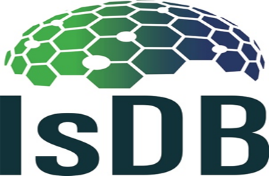 Tel/Fax: (223) 20 28 26 08Email :  sba32@hotmail.comAvis spécifique de Passation de MarchéNom du pays : MaliNom du Projet : PROGRAMME DE DEVELOPPRMENT INTEGRE DES RESSOURCES ANIMALES ET AQUACOLES AU MALI (PDIRAAM-MALI)Nom du Secteur : Elevage et PêcheMode de financement : Prêt Mise en ŒuvreNo du Financement :  n°2MLI0140Intitulé du Marché : Travaux de réalisation de vingt (20) forages dont dix (10) productifs à débit supérieur ou égal à 5m3/h à équiper de Système d’Hydraulique Pastorale Amélioré (SHPA) dans les Régions de Kayes, Koulikoro et Ségou en trois (03) lots pour le compte du Programme de Développement Intégré des Ressources Animales et Aquacoles au Mali (PDIRAAM). AOI/PM N° 04/2022/MDR-PDIRAAM-MALILe Gouvernement de la République du Mali a reçu un financement de la Banque Islamique de Développement (BIsD) pour financer le Programme de Développement Intégré des Ressources Animales et Aquacoles au Mali (PDIRAAM), et à l’intention d’utiliser une partie de ce financement pour effectuer des paiements au titre du Marché relatif aux : « Travaux de réalisation de vingt (20) forages dont dix (10) productifs à débit supérieur ou égal à 5m3/h à équiper de Système d’Hydraulique Pastorale Amélioré (SHPA) dans les Régions de Kayes, Koulikoro et Ségou en trois (03) lots et pour un délai d’exécution de cinq (05) mois pour chacun des lots. Le Ministre de l’Agriculture, de l’Elevage et de la Pêche sollicite des offres sous pli scellé de la part de soumissionnaires éligibles et répondant aux qualifications requises pour exécuter les travaux de « réalisation de vingt (20) forages dont dix (10) productifs à débit supérieur ou égal à 5m3/h à équiper de Système d’Hydraulique Pastorale Amélioré (SHPA) dans les Régions de Kayes, Koulikoro et Ségou en trois (03) lots et pour un délai d’exécution de cinq (05) mois pour chacun des lots. Il est à préciser que conformément à la clause IS. 32.1, une marge de préférence n’est pas prévue.La procédure d’appel d’offres sera l’Appel d’Offres International réservé aux Pays Membres de la BIsD (AOI/PM) tel que défini dans les Directives pour l’acquisition de Biens, Travaux et Services connexes dans le cadre de Projets financés par la BIsD, et ouverte à tous les soumissionnaires éligibles des Pays Membres tels que définis dans les Directives. Les candidats éventuels sont également invités à prendre connaissance des Clauses 1.18 à 1.21 de ces Directives concernant les règles de la BIsD portant sur les conflits d’intérêt.Les Soumissionnaires intéressés et éligibles peuvent obtenir des informations auprès de l’UGP du PDIRAAM-Mali à Torokorobougou Bamako (Mali) Rue : 307 Porte : 232                   Tel : (+223) 20 28 26 08/ cellulaires :75 28 85 42/ 76 48 15 97, Email sba32@hotmail.com/sdiarra007@yahoo.fr et prendre connaissance des documents d’Appel d’offres à l’adresse mentionnée ci-dessus  tous les jours ouvrables de 8 heures à 15 heures.Le Dossier d’Appel d’offres en langue française peut être acheté par tout Soumissionnaire intéressé à l’adresse ci-dessus contre un paiement non remboursable en espèce ou par chèque certifié d’un montant de 150 000 F CFA. Les dossiers seront adressés en copie Physique. Les offres devront être remises uniquement à l’adresse du Maître d’Ouvrage : UGP du PDIRAAM Torokorobougou Bamako République du Mali Rue : 307, Porte : 232 Tél (+223) 20 28 26 08 Cellulaire : 75 28 85 42/76 48 15 97, au plus tard le 21/02/ 2023. La soumission des offres par voie électronique ne sera pas autorisée. Toute offre arrivée après la date et l’heure limites de remise des offres sera écartée. Les offres seront ouvertes en présence des représentants des soumissionnaires et des personnes présentes à l’adresse du Maitre d’Ouvrage mentionnée ci-dessus à 10 h00 GMT le 21/02/ 2023.Les offres doivent être accompagnées d’une Garantie de l’offre, pour un montant de :Lot N°01 : Deux Millions Trois cent (2 300 000) Mille Francs CFA ;   Lot N°02 : Trois Millions (3 000 000) Francs CFA ;   Lot N°03 : Deux Millions Deux Cent Mille (2 200 000) Francs CFA L’adresse à laquelle il est fait référence ci-dessus est celle du Maître d’Ouvrage. Nom de l’Agence d’exécution : Programme de Développement Intégré des Ressources Animales et Aquacoles au Mali (PDIRAAM)Le nom du bureau et les coordonnées du bureau : Torokorobougou Bamako (Mali) Rue : 307 Porte : 232, Téléphone : Tel : (+223) 20 28 26 08/75 28 85 42Adresse électronique : sba32@hotmail.com/sdiarra007@yahoo.fr                                                                                          Bamako, le ……………………..                                                                                              P/Le Ministre P.O                                                                                                             Le Secrétaire Général                                                                                         Daniel S. KELEMA                                                                                   Chevalier de l’ordre national                          